Torzym, 15.04.2024 r.Nr sprawy: BGN.ll.271.2.2024Zamawiający:Gmina Torzym ul. Wojska Polskiego 32 66-235 Torzym                                                             Do wszystkich uczestników postępowania                                                                 o udzielenie zamówienia publicznegoOdpowiedzi na pytania dotyczące wyjaśnień i zmiany treści SWZ Dotyczy: postępowania o udzielenia zamówienia publicznego prowadzonego w trybie podstawowym bez negocjacji na podstawie: art. 275 pkt 1 ustawy pn.: „Budowa hali sportowej przy Szkole Podstawowej  im. Bohaterów Westerplatte w Torzymiu.”Ogłoszenie o zamówieniu zamieszczone w Biuletynie Zamówień Publicznych w dniu 2024-03-26 pod nr 2024/BZP 00260812/01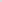 Zamawiający informuje, że w terminie określonym zgodnie z art. 284 ust. 2 ustawy z 11 września 2019 r. - Prawo zamówień publicznych (tj. Dz.U. poz. 2023 poz. 1605, 1720), wykonawca zwrócił się do zamawiającego z wnioskiem o wyjaśnienie treści SWZ.W związku z powyższym, zamawiający udziela następujących wyjaśnień i odpowiedzi:Dot. projektu umowy - § 2 ust 1 – prosimy o zmianę terminów wykonania zamówienia   z daty sztywnej na określenie terminu w dniach/tygodniach/miesiącach. Zgodnie z art. 436 ustawy pzp – planowany termin zakończenia robót budowlanych może być określony w dacie sztywnej jedynie, jeśli jest to uzasadnione obiektywną przyczyną.Odpowiedź: Zamawiający wyraża zgodę na zmianę zapisu dot. Projektu umowy § 2 ust.1 pkt.2 - Termin zakończenia umowy ustala się na 24 m-ce od dnia przejęcia placu budowy, w tym  przekazanie Zamawiającemu decyzji pozwolenia na użytkowanie. 2. Wnosimy o zmianę zapisów umowy par. 7 ust 13 na: wydłużenie terminu przekazania projektów wykonawczych w terminie do 70 dni.Odpowiedź: Zamawiający nie wyraża zgody 3. Dot. rozdz. XII pkt 3 SWZ – prosimy o zmianę polegającą na wymogu złożeniaprzedmiotowych środków dowodowych na wezwanie Inwestora a nie wraz z ofertą.Odpowiedź: Zamawiający nie wyraża zgody4. Prosimy o wyjaśnienie czy kosztorysy ofertowe mają być załącznikiem do oferty.Odpowiedź: Nie, oferent do oferty dołącza tabele5. Czy Zamawiający jest w posiadaniu autorskich praw majątkowych załączonejdokumentacji projektowej?Odpowiedź: Zamawiający potwierdza posiadanie autorskich praw majątkowych do dokumentacji projektowej. 6. W zakresie Wykonawcy jest wykonanie nagłośnienia. Prosimy o uszczegółowieniewytycznych w tym zakresie. Brak w postępowaniu przetargowym dokumentacjitechnicznej tego zakresu robót. Prosimy o jednoznaczne wskazanie, iż nagłośnieniedotyczy tylko pomieszczenia Sali gimnastycznej a osprzęt elektryczny należy przyjąćzgodnie z załączonym przedmiarem robót. Zgodnie z art. 99 ust 1 PZP przedmiotzamówienia należy opisać w sposób jednoznaczny i wyczerpujący, za pomocą dostatecznie dokładnych i zrozumiałych określeń, uwzględniając wymagania i okoliczności mogące mieć wpływ na sporządzenie oferty.Odpowiedź: Projekt nagłośnienia jest składnikiem projektu wykonawczego, który to wykonuje wykonawca. Zamawiający potwierdza, że nagłośnienie dotyczy sali sportowej.7. W zestawieniu rys. A- 12 Przeszklenia brak przeszklenia o symbolu FS-9 oraz FS-10znajdujących się na 1 piętrze. Prosimy o sprecyzowanie parametrów.Odpowiedź: Parametry techniczne wytrzymałościowe jak dla pozostałych przeszkleń zgodnie z informacja na ark. A-12, parametry izolacyjności cieplnej bez wymogu jak dla przeszkleń zewnętrznych.8. Prosimy o potwierdzenie, iż w przypadku drzwi przeciwpożarowych D-1, D-5, D-6, które są drzwiami wewnętrznymi nie ma konieczności stosowania przeszklenia 3-szybowego i spełniania współczynnika izolacyjności cieplnej 1,2 W/ ( m2*K) a jedynie parametr EI60.Odpowiedź: Zamawiający potwierdza.9. Brak specyfikacji dotyczących przeszkleń wewnętrznych. Prosimy o potwierdzenie, iż w przypadku przeszklenia wewnętrznego bezklasowego należy przyjąć przeszkleniejednokomorowe z obu stron szyba bezpieczna.Odpowiedź: Zamawiający potwierdza.10. Prosimy o wskazani parametrów technicznych wykonania przeszklenia szklanegoznajdującego się na 1 piętrze – dotyczy wygrodzenie pomieszczenia spikera. Odpowiedź: Parametry techniczne wytrzymałościowe jak dla pozostałych przeszkleń zgodnie z informacja na ark. A-12, parametry izolacyjności cieplnej bez wymogu jak dla przeszkleń zewnętrznych.11. Zgodnie z Opisem Architektury pkt 5.9.1 wykładzina sportowa powinna posiadać„warstwę wierzchnią o grubości min. 2mm. Brak na rynku wykładziny sportowejposiadającej warstwę wierzchnią z czystego pcv o wskazanej grubości. Prosimy owykreślenie wymogów w tym zakresie. Odpowiedź: Zamawiający wymaga zastosowania wykładziny o min grubości  6,5 mm i amortyzacji na poziomie p1 i kompleksie warstwy wierzchniej o grubości min 1,5 mm. Wymienione parametry musza być potwierdzone w karcie technicznej potwierdzanej przez producenta wykładziny sportowej.12. Prosimy o jednoznaczne wskazanie ilości, gatunków i średnic pni drzew do wycinki.Zgodnie z art. 99 ust 1 PZP przedmiot zamówienia należy opisać w sposób jednoznaczny i wyczerpujący.Odpowiedź: Ilość drzew do wycinki została przedstawiono na planszy zagospodarowania terenu. Ponad to Zamawiający informuje że do zakresu prac raz wyceny należy przyjąć wycinkę samosiejek oraz zakrzewienia w miejscu planowanej inwestycji.13. Prosimy o podanie informacji czy drewno pochodzące z wycinki podlega utylizacji przez Wykonawcę czy przekazaniu Zamawiającemu. Jeżeli przekazaniu, prosimy o wskazanie miejsca dostarczenia drewna.Odpowiedź: Utylizacja przez zamawiającego – przekazanie dla Szkoły Podstawowej w Torzym14. Czy Zamawiający dopuszcza możliwość zmiany technologii wykonania biegów schodowych z elementów prefabrykowanych na elementy monolityczne wykonane na budowie. Odpowiedź: tak15. Dot. rozdz. VI pkt 4 ppkt 2 SWZ - wnosimy o wydłużenie terminu wykonania projektu wykonawczego do 70 dni.Odpowiedź:Zamawiający podtrzymuje termin 40 dni16. Wnosimy o sprecyzowanie przedmiotu zamówienia w zakresie prac rozbiórkowych,zgodnie z dokumentacją techniczną w zakresie Wykonawcy jest rozbiórka istniejącegoutwardzenia, prosimy o podanie jakie warstwy utwardzenia należy uwzględnić w ofercie. Prosimy o podanie parametrów podbudowy do usunięcia. Prosimy o dokładne opisanie i określenie obowiązków Wykonawcy. Zgodnie z wyrokiem Sądu Apelacyjnego w Krakowie z dnia 30 listopada 2020 roku sygn. akt IAGa 543/18 obowiązkiem Zamawiającego jest dokonanie opisu w sposób jednoznaczny i wyczerpujący, a więc taki, który zapewnia, że wykonawcy będą w stanie, bez dokonywania dodatkowych interpretacji, zidentyfikować, co jest przedmiotem zamówienia (jakie usługi, dostawy czy roboty budowlane), i że wszystkie elementy istotne dla wykonania zamówienia będą w nim uwzględnione. Odpowiedź: Rozbiórka istniejących utwardzeń z kostki betonowej plac przed szkołą.  W ofercie należy uwzględnić rozbiórkę również warstw podbudowy. 17. Prosimy o sprecyzowanie przedmiotu zamówienia w zakresie balustrady zewnętrznej montowanej do ścian oporowych. Prosimy o przedstawienie specyfikacji technicznej.Odpowiedź: Zgodnie z częścią rysunkową, balustrada ze stali nierdzewnej18. Prosimy o wskazanie temperatury krytycznej jaką należy przyjąć dla zabezpieczenia p.poż konstrukcji stalowej widowni. Prosimy o sprecyzowanie profili z jakich ma zostać wykonana konstrukcja stalowa widowni.Odpowiedź: Zgodnie z częścią konstrukcyjną projektu technicznego, rozwiązania szczegółowe opracowuje wykonawca robót w dokumentacji wykonawczej19. Prosimy o sprecyzowanie przedmiotu zamówienia w zakresie robot budowlanych, które są po stronie Wykonawcy do wykonania w istniejącym obiekcie szkolnym. Odpowiedź: Opis robót wskazano w dokumentacji, rozwiązania szczegółowe opracowuje wykonawca robót w dokumentacji wykonawczej20. Prosimy o potwierdzenie, iż demontaż istniejących ławek na dziedzińcu szkolnym są poza zakresem przedmiotu zamówienia.Odpowiedź: Demontaż małej architektury oraz urządzeń i elementów będących w kolizji z projektowana inwestycją leży po stronie Wykonawcy 21. Prosimy o potwierdzenie, iż poza zakresem przedmiotu zamówienia jest wykonaniaoznakowania pionowego i poziomego na terenach zewnętrznych.Odpowiedź: Wykonawca jest zobowiązany do wykonania niezbędnego oznakowania pionowego i poziomego 22. Czy zakres monitoringu dotyczy tylko części wspólnych czyli komunikacji i terenuzewnętrznego? Prosimy o uszczegółowienie wymagań w zakresie instalacji monitoringu na obiekcie, w jakich pomieszczeniach wymagana jest instalacja CCTV.Odpowiedź: Zakres monitoringu dotyczy wyłącznie części wspólnych jak korytarze, widownia i sala sportowa, ponad to monitoring zewnętrzny obiektu23. Prosimy o informację czy rozbiórka i utylizacja istniejącego ogrodzenia (tj. ogrodzenie drewniane) będącego w kolizji z inwestycją jest po stronie Wykonawcy.Odpowiedź: tak 24. Prosimy o wskazanie na rysunkach na jakiej części terenu należy zamontować ścianki oporowe, prosimy o wskazanie wysokości i lokalizacji. Udostępniona dokumentacja techniczna w formacie pdf. jest nie czytelna w tym zakresie.Odpowiedź:Lokalizacje ścian oporowych przedstawiono na planszy zagospodarowania terenu ( kolorem fioletowym) , oraz rysunkach elewacji. Szczegółowe rozwiązania będą zawarte w projekcie wykonawczym leżącym po stronie wykonawcy robót.25. Prosimy o sprecyzowanie w jakim zakresie należy przewidzieć nowe ogrodzenie. Odpowiedź: Zgodnie z zagospodarowaniem terenu26. Prosimy o potwierdzenie, iż pielęgnacja trawników po zakończeniu inwestycji nie jest w zakresie Wykonawcy. Odpowiedź: Zamawiający potwierdza27. Prosimy o wskazanie zakresu prac rozbiórkowych w istniejącym obiekcie szkolnym.Odpowiedź: Zgodnie z dokumentacja projektową28. Czy w ramach udzielonej gwarancji na wykonane prace należy uwzględnić w składanej ofercie koszty konserwacji instalacji i urządzeń objętych zamówieniem oraz wymianę materiałów eksploatacyjnych?Odpowiedź: Nie.29. Prosimy o wskazanie ilości sprzętu jaki należy przyjąć w pomieszczeniu siłowni. Występuje rozbieżność pomiędzy opisem technicznym branży architektury a załączonym przedmiarem.Odpowiedź:Zgodnie z opisem technicznym30. Czy po stronie Wykonawcy jest pełne wykończenie salki RICOCHAT? Jeśli wykończenie jest po stronie Wykonawcy wnosimy o uszczegółowienie sposobu wykończenia. W zestawieniu wykończenia brak tego pomieszczenia.Odpowiedź: Tak, zgodnie z zapisami SWZ szczegółowe rozwiązanie przedstawi wykonawca w projekcie wykonawczym31. Prosimy o sprecyzowanie parametrów technicznych fasady nr 10 na 1 piętrze. Odpowiedz: Parametry techniczne wytrzymałościowe jak dla pozostałych przeszkleń zgodnie z informacja na ark. A-12, parametry izolacyjności cieplnej bez wymogu jak dla przeszkleń zewnętrznych.32. Prosimy o potwierdzenie, iż pomieszczenie salka Ricochat należy wykonać zgodnie z udostępnionym przedmiarem pozycje 495 do 504.Odpowiedź: Zgodnie z dokumentacją oraz sporządzonym projektem wykonawczym33. Zgodnie z opisem przedmiotu zamówienie w zakresie Wykonawcy jest dostawa zbiornika wody p.poż 100m3 wraz kompletnym wyposażeniem. Prosimy o jednoznaczne sprecyzowanie i uszczegółowienie co w wchodzi w zakres wyposażenie zbiornika p.poż.Odpowiedź: Szczegółowe rozwiązanie przedstawi wykonawca w projekcie wykonawczym34. Prosimy o potwierdzenie, iż w zakresie Wykonawcy jest dostawa wyposażenia wskazana w dokumentacji technicznej opisowej i rysunkowej. Odpowiedź: Tak35. Prosimy o wskazanie w jakiej pozycji TERC należy uwzględnić instalacje fotowoltaiczną.Odpowiedź: W pozycji instalacji elektrycznych36. Czy wykonawca ma w ofercie wycenić system do sterowania oświetleniem hali sportowej z możliwością podłączenia do wewnętrznej sieci Wi-Fi. W projekcie brak takiej informacji. Zwracamy uwagę, że taki system znacznie ułatwia użytkowanie obiektu. Odpowiedź: Tak37. Prosimy o szczegółową specyfikację Sali Richoet, ponieważ w projekcie nie ma opisanych szczegółowych wymagań co do jej wyposażenia a w kosztorysie jest pozycja SALKA RICOCHET - zabudowa systemowa. Odpowiedź: Szczegółowe rozwiązania wskazuje wykonawca w projekcie wykonawczym zgodnie z zapisami SWZ.38. Prosimy o potwierdzenie, że jeżeli wykonawca odbył wizję lokalną w poprzednimpostępowaniu pn. „Budowa hali sportowej przy Szkole Podstawowej im. BohaterówWesterplatte w Torzymiu” nie musi ponownie odbyć wizji lokalnej i wystarczającym będzie złożenie wraz z ofertą potwierdzenia wizji odbytej w styczniu 2024 r Odpowiedź:Zamawiający potwierdzi odbytą wizje lokalną w poprzednim postępowaniu. Powyższe wyjaśnienia Specyfikacji Warunków Zamówienia wiążą Wykonawców z chwilą ich zamieszczenia na stronie prowadzonego postepowania. Pozostałe zapisy SWZ nie ulegają zmianie.                                                                         Burmistrz Miasta i Gminy Torzym                                                                              /-/ Ryszard Stanulewicz  